Hiragana/Katakana or Kanji Practice GameThis is a simple game where players use hiragana/katakana or Kanji in place of X or O on a naughts and crosses board. Teachers can write in the Hiragana/Katakana/Kanji with stroke order to pass out amongst the students. It can be played by beginner learners and more experienced by simply having a beginner use hiragana and the experienced person using kanji.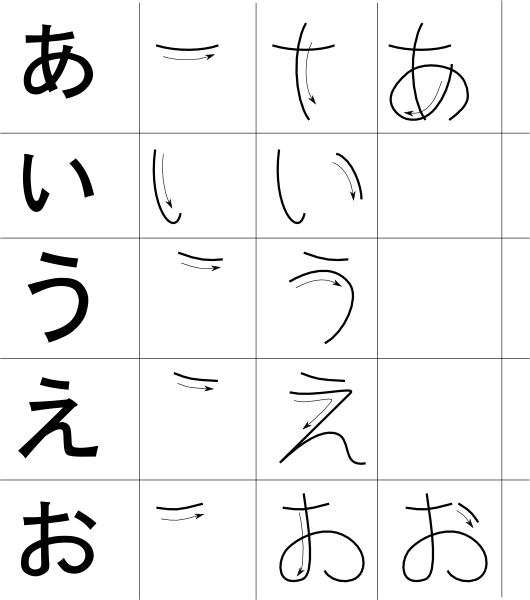 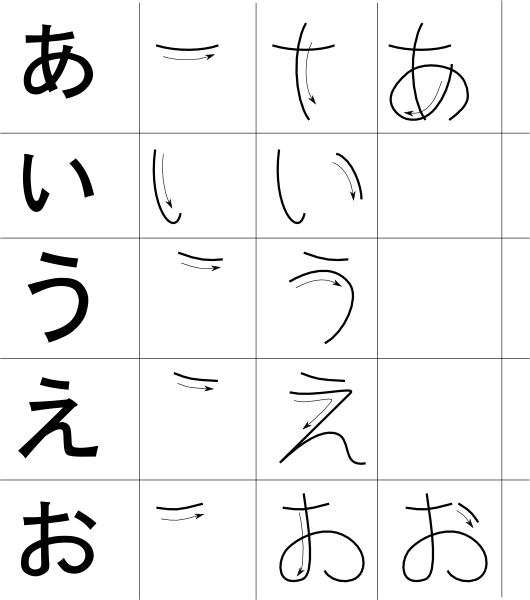 火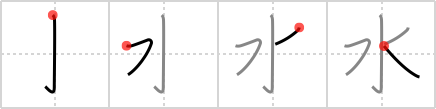 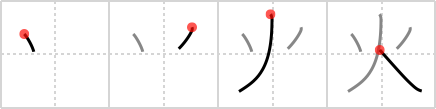 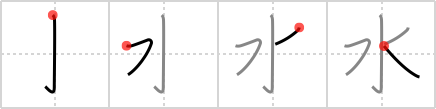 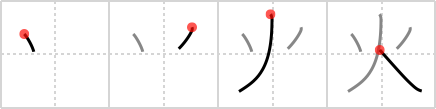 水Blank Form for Hiragana/KatakanaBlank Form for KanjiKanji definition and readings:                                                                                                   Kanji definition and readings: